სავარჯიშო:წარმოოიდგინეთ, რომ  თქვენ ხართ თბილისის სამოქალაქო ომზე გადაღებული  დოკუმენტური ფილმის ავტორი. ინტერნეტში მოიძიეთ ამ კონფლიქტის ამსახველი კადრები, ფოტოები და ა.შ.. შეეცადეთ შექმნათ თქვენი „ფილმის“ ტრეილერი“ ან/და პლაკატი.მხოლოდ ორი ფოტოს საშუალებით აღწერეთ ცხოვრება რომელიც იყო საბჭოთა კავშირის ნგრევამდე და ნგრევის შემდეგ.როგორ დაასათაურებდით ამ ფოტოს?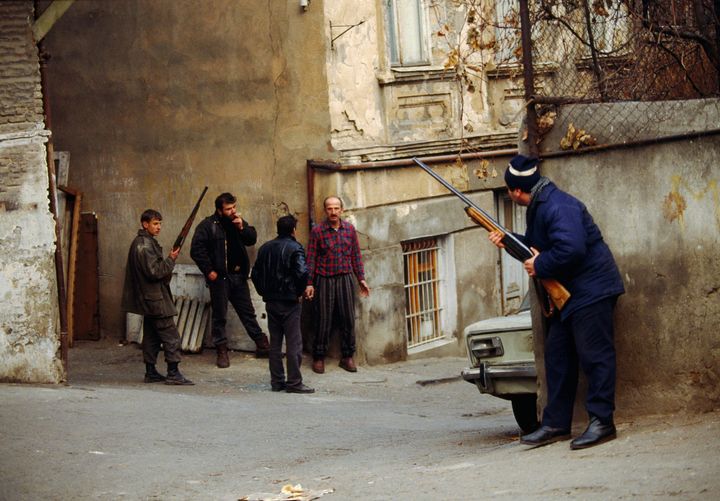 კულეშოვის ეფექტი“ ეწოდება ორი სხვადასხვა, ერთმანეთისგან დაუკავშირებელი, დამოუკიდებელი კადრის შეერთებას ისე რომ ახალი მნიშვნელობა მივიღოთ. ამ მაგალითის  შესაბამისად აღწერეთ, დაასათაურეთ მოცემული კადრების წყვილი:    =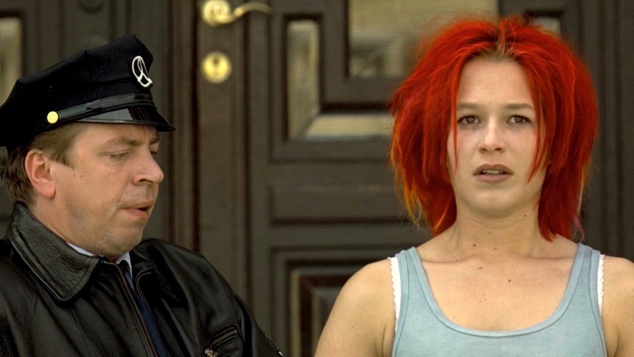 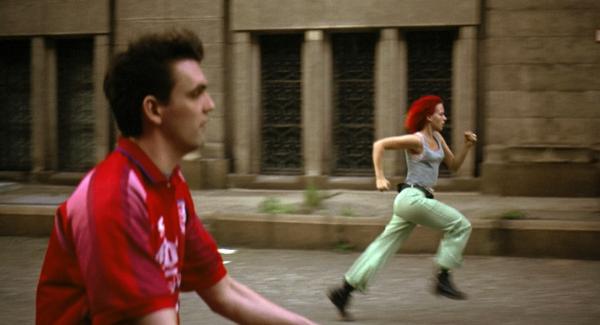 კადრები ტომ ტიკვერის ფილმიდან „გაიქეცი, ლოლა, გაიქეცი“საბჭოთა კავშირის დანგრევის შემდეგ ოფიციალურად არსებული ცენზურაც უქმდება. რა ცვლილებებს უკავშირდება კინოში აკრძალვებისა და ნორმების მოშლა?რას ფიქრობთ სამოქალაქო ომების შესახებ, კერძოდ, თბილისის სამოქალაქო დაპირისპირებაზე? დაწერეთ ესე (150-200 სიტყვა).